                  УТВЕРЖДАЮДиректор регионального учебно-методического центра по художественному 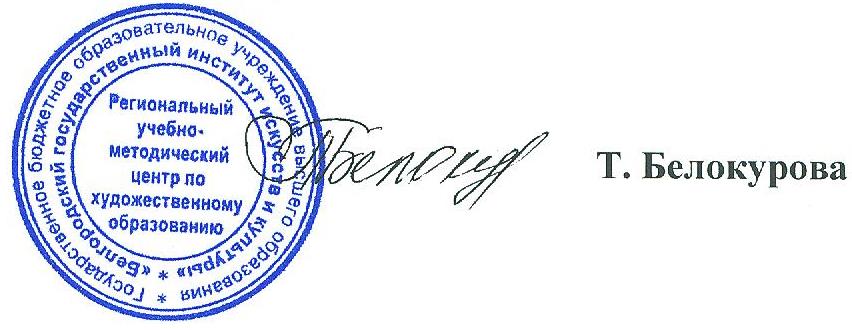 образованию  БГИИК «_____»            сентября        2016 г. П Л А Нучебно-методических мероприятийдля преподавателей образовательных учреждений дополнительного образования детей – детских музыкальных, художественных школ и школ искусств области,рекомендованных для проведения на межзональном уровне2016-2017 учебный год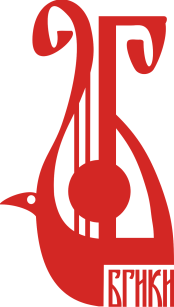 П Л А Нучебно-методических мероприятий для преподавателей образовательных учреждений дополнительного образования детей – детских школ искусств области,рекомендованных для проведения на межзональном уровне2016-2017 учебный годВ целях повышения квалификации и обмена опытом работы преподавателей детских школ искусств области на базе учебных заведений планируются межзональные мероприятия.Мероприятия на межзональном уровне организуются и проводятся школой, заявившей о данном мероприятии (открытом уроке, семинаре, отчетном концерте и т.д.) или зональным методическим объединением. Школа (зональное методическое объединение) самостоятельно определяет дату проведения и информирует о проведении мероприятия региональный учебно-методический центр по художественному образованию БГИИК, председателей методобъединений области, школы, приглашает кураторов по данной специализации. Проведение межзонального мероприятия засчитывается как мероприятие регионального уровня  при соблюдении следующих условий:Обязательное присутствие куратора и его положительный отзыв на данное мероприятие.Присутствие представителей из других городов, районов (прилагать регистрационный лист).Наличие отчета о проведении мероприятия (по форме):ОТЧЕТо проведении межзонального мероприятия__________________________________ШколаФ.И.О. преподавателяСпециализацияТема методического мероприятия  (конкурса)Присутствовали кураторы (Ф.И.О.) /Прилагается отзыв куратора/Приглашались преподаватели из других городов, районов: ______________________Всего присутствовало ______ человек,         из других регионов  ______(прилагать регистрационный лист с указанием Ф.И.О. преподавателей школ, районов и отзывы присутствующих преподавателей).№МероприятиеСроки проведения Сроки проведения Место проведенияМесто проведенияОтветственныйОтветственныйСЕКЦИЯ ФОРТЕПИАНОСЕКЦИЯ ФОРТЕПИАНОСЕКЦИЯ ФОРТЕПИАНОСЕКЦИЯ ФОРТЕПИАНОСЕКЦИЯ ФОРТЕПИАНОСЕКЦИЯ ФОРТЕПИАНОСЕКЦИЯ ФОРТЕПИАНОСЕКЦИЯ ФОРТЕПИАНОХудожественные образы в произведениях из сборников «Детский альбом» и «Исполнение желаний» Владимира Коровицына»октябрьоктябрьРазуменская ДШИРазуменская ДШИпреп. Шемякина О.С.преп. Шемякина О.С.Семинар «В гостях у мастера. П.И. Чайковский».октябрь октябрь ДМШ № 5 г. БелгородДМШ № 5 г. Белгородпреп. Сахарова С.П.Фролычева И.И.,Шкурко И.М.преп. Сахарова С.П.Фролычева И.И.,Шкурко И.М.Семинар для преподавателей фортепиано:– Методический доклад с иллюстрациями учащихся на тему «Работа над фортепианной миниатюрой». – Открытый урок с учащейся Коваленко А. 2 кл. на тему «Развитие простейших технических навыков в классе фортепиано».– Методический доклад на тему «Сочинение авторских аранжировок в профессиональной работе концертмейстера-пианиста» с иллюстрациями собственных переложений.29 октября29 октябряДМШ №3 г. БелгородДМШ №3 г. Белгородпреп. Мерзликина Т.Ю.Синельникова Т.П. Явдоченко В.И. конц. Фришберг Л.Ю.преп. Мерзликина Т.Ю.Синельникова Т.П. Явдоченко В.И. конц. Фришберг Л.Ю.Семинар для преподавателей фортепиано:– Методическая разработка с практическим показом учащихся «Формы ансамблевого музицирования в классе фортепиано».– Сольный концерт фортепианного трио преподавателей ДШИ                 г. Строитель: Слюниной С.В., Котельниковой О.Е., Косенко Е.И.ноябрь ноябрь ДШИ г. СтроительДШИ г. Строительпреп. Слюнина С.В., Котельникова О.Е.,Косенко Е. И.преп. Слюнина С.В., Котельникова О.Е.,Косенко Е. И.«Развитие творческой инициативы среди учащихся ДМШ и ДШИ посредством ансамблевого музицирования». Обмен опытом между преподавателями фортепианных отделений Белгородского и Старооскольского зональных методических объединений.ноябрь ноябрь Разуменская ДШИРазуменская ДШИпреп. Садулаева И.В.. (Белгородское ЗМО)Терских В.С. (Старооскольское ЗМО)преп. Садулаева И.В.. (Белгородское ЗМО)Терских В.С. (Старооскольское ЗМО)Семинар для преподавателей фортепиано:– Методический доклад с иллюстрациями учащихся «По страницам «Детского альбома» П.И. Чайковского».– Сольный концерт учащейся 5 класса Круглополевой Марии (преп. Якубенко С.И.);– сольный концерт ученика 6 класса Алексеева Владислава (преп. Рыжникова М.Е.).декабрьдекабрьДМХШг. БелгородДМХШг. Белгородпреп. Якубенко С.И.,Путова И.Н.,Рыжникова М.Е..преп. Якубенко С.И.,Путова И.Н.,Рыжникова М.Е..Семинар для преподавателей фортепиано:– Методический доклад с иллюстрацией учащихся на тему: «Совместная работа учащегося и концертмейстера над созданием художественного образа музыкального произведения».– Методический доклад с иллюстрациями учащихся на тему: «Избранные фортепианные этюды К. Черни под редакцией Г. Гермера в педагогическом репертуаре ДМШ и ДШИ».декабрь декабрь ДМШ №5г. БелгородДМШ №5г. Белгородпреп.Мандебура И.П., Санина  С.И.преп.Мандебура И.П., Санина  С.И.Семинар для преподавателей фортепиано:– Методическая разработка на тему «Проблемы одаренных детей, их развитие и профессиональная ориентация в классе фортепиано в условиях ДМШ, ДШИ (с иллюстрациями)».– Открытый урок на тему: «Подготовка к концертному выступлению».– Методический доклад на тему: «Роль концертмейстерского искусства в формировании художественно-эстетического мировоззрения учащихся ДМШ, ДШИ» с иллюстрациями.– Методический доклад с иллюстрациями учащихся на тему: «Проблемы психологической подготовки к концертному выступлению».11 января11 январяДМШ №3 г. БелгородДМШ №3 г. Белгородпреп.Бронникова Л.В.,Турчанова Л.П. В.С. Бабенко Назарова Т.А. Лапина О.М.,Гетман Т.В.преп.Бронникова Л.В.,Турчанова Л.П. В.С. Бабенко Назарова Т.А. Лапина О.М.,Гетман Т.В.Семинар для преподавателей фортепиано:1) Доклад «Особенности интерпретации произведений разных стилей и направлений в детской школе искусств». 2) Методический доклад «Роль концертмейстера в процессе интерпретации произведений в ДШИ и ДМШ» 3) Методический доклад «Специфика работы над произведениями с элементами джаза в классе фортепиано» 4) Концерт преподавателей и учащихся фортепианного отделения ДШИ №2. 15 февраля15 февраляДШИ №2г. Старый ОсколДШИ №2г. Старый Осколпреп.Гольева Н.А., Юдова О.В., Прокудина О.Н.преп.Гольева Н.А., Юдова О.В., Прокудина О.Н.Семинар для преподавателей фортепиано:– Концерт учащихся класса фортепианных дуэтов.– Методический доклад «Роль творчества Ф. Шуберта в фортепианном наследии эпохи романтизма».– Методический доклад «Сензитивность как фактор развития музыкальных способностей».февраль февраль ДШИ №1г. БелгородДШИ №1г. Белгородпреп.Каишаури И.В., Мосиенко С.Г., Копунова Л.П., Каишаури Э.Г.преп.Каишаури И.В., Мосиенко С.Г., Копунова Л.П., Каишаури Э.Г.Семинар для преподавателей фортепиано:– Сольный концерт учащейся 6 класса Сергиенко Анастасии (фортепиано).– Методический доклад. Тема: «Фортепианные ансамбли Ф. Шуберта».– Методическое сообщение о деятельности С. Майкапара с иллюстрациями учащихся.февраль февраль ДШИ №1г. БелгородДШИ №1г. Белгородпреп.Каишаури Э.Г., Копунова Л.П.,Мосиенко С.Г., Мелихова Н.А.преп.Каишаури Э.Г., Копунова Л.П.,Мосиенко С.Г., Мелихова Н.А.Семинар «Всестороннее развитие творческих способностей учащихся фортепианного класса в ДМШ, ДШИ»:Лекция-концерт «Популярная музыка кино и телевидения в классе фортепиано» /преп. Луканова Н.Н., Кужелькова Е.Г./2. Открытый урок «Разнообразные формы музыкальной деятельности с учащимися фортепианного класса на начальном этапе обучения»/ преп. Яковлева Ю.В./3. Методический доклад «Музыкальные способности и их развитие» /преп. Скуратова Е.А./февральфевральДШИ с. ФедосеевкаДШИ с. Федосеевкапреп.Яковлева Ю.В.,Скуратова Р.Н.,Кужелькова Е.Г.,Луканова Н.Н.преп.Яковлева Ю.В.,Скуратова Р.Н.,Кужелькова Е.Г.,Луканова Н.Н. Семинар для преподавателей фортепиано:– Методический доклад концертмейстера в классе академического вокала с иллюстрацией учащихся на тему: «Особенности исполнения фортепианной партии в романсах Ц. Кюи».– Концерт учащихся преподавателя по классу фортепиано Фоменко В.И., победителей и призеров Международных, региональных и городских конкурсов.– Открытый урок с учащейся 4 класса фортепианного отделения Горковенко Анной на тему: «Работа над произведениями крупной формы в средних классах ДМШ, ДШИ».март март ДМШ №5г. БелгородДМШ №5г. Белгородпреп.Ерошенко Э.Г., Фоменко В.И., Стародубцева А.В.преп.Ерошенко Э.Г., Фоменко В.И., Стародубцева А.В.Семинар для преподавателей фортепиано:– Методический доклад «Влияние концертной деятельности на профессиональный рост исполнительского мастерства».– Сольный концерт ученицы 3 класса Кузнецовой Марии (преп. Гулина Н.Р.).– Открытый урок с учащимся Михайловым Максимом на тему «Подготовка учащегося ДШИ к концертному выступлению» (преп. Шакалова М.А.).– Сольный концерт ученицы 8 класса Урлах Екатерины (преп. Путова И.Н.).– Методический доклад с иллюстрацией учащихся «Роль концертмейстера в обучении и развитии учащегося-солиста» (преп. Андрющенко А.П.).мартмартДМХШг. БелгородДМХШг. Белгородпреп.Ушляк Г.В.,Гулина Н.Р., Шакалова М.А., Путова И.Н., Андрющенко А.П.преп.Ушляк Г.В.,Гулина Н.Р., Шакалова М.А., Путова И.Н., Андрющенко А.П.Музыкальная гостиная, посвященная творчеству С.С. Прокофьева, В.А. МоцартамартмартДШИ БГИИКДШИ БГИИКпреп. Колчинцева И.Ф.,Цендра Е.В.,  Шудря М.Е.преп. Колчинцева И.Ф.,Цендра Е.В.,  Шудря М.Е.Семинар для преподавателей фортепиано:Особенности обучения учащихся по предпрофессиональной программе. Проблемы и перспективы по предмету «Фортепианный ансамбль» с концертом учащихся«Проблемы и нравственности на начальном этапе музыкального обучения» сольный концерт учащейся 3 класса Горбуновой Анастасиимарт март ДМШ №1 г. БелгородДМШ №1 г. Белгородпреп.Мусиол В.С.,Шаповалова Л.В.преп.Мусиол В.С.,Шаповалова Л.В.Семинар для преподавателей фортепиано:Презентация сборника джазовых аранжировок преподавателя  Никифоровой Н.П. с иллюстрациями учащихся класса.Сольный концерт учащейся 2 класса Куриловой Анастасиимарт март ДМШ №1 г. БелгородДМШ №1 г. Белгородпреп. Никифорова Н.П.преп. Никифорова Н.П.«Актуальные аспекты совершенствования музыкального образования на современном этапе в классе фортепиано ДМШ, ДШИ» В программе семинара:1. Методическое сообщение с показом «О значении произведений крупной формы в развитии и становлении юного музыканта».2. Методической сообщение с показом «Жанровое и стилистическое многообразие произведений крупной формы в репертуаре учащихся ДМШ, ДШИ».3.Методическое сообщение с показом «Особенности работы над классической сонатой в классе ДМШ».4. Методическое сообщение с показом «Этапы работы над произведениями венских классиков в процессе подготовки учащихся к концертному выступлению».5.Мастер-класс преподавателя кафедры «Фортепиано» Губкинского филиала «БГИИК».март март ДМШ №5  г. Старый ОсколДМШ №5  г. Старый Осколпреп.Бойко Л.В.Федорова Е.А., Волоконешникова Л.П., Шеванова И.Н., Крамская М.М.Степанова Е.В., Сорокина Е.В.Грищенко И.В., Жигунова Т.П.Емельянова Е.А.преп.Бойко Л.В.Федорова Е.А., Волоконешникова Л.П., Шеванова И.Н., Крамская М.М.Степанова Е.В., Сорокина Е.В.Грищенко И.В., Жигунова Т.П.Емельянова Е.А.Творческий отчет класса.апрельапрельДМХШ г. БелгородДМХШ г. Белгородпреп. Садулаева И.Впреп. Садулаева И.ВСЕКЦИЯ НАРОДНЫХ ИНСТРУМЕНТОВСЕКЦИЯ НАРОДНЫХ ИНСТРУМЕНТОВСЕКЦИЯ НАРОДНЫХ ИНСТРУМЕНТОВСЕКЦИЯ НАРОДНЫХ ИНСТРУМЕНТОВСЕКЦИЯ НАРОДНЫХ ИНСТРУМЕНТОВСЕКЦИЯ НАРОДНЫХ ИНСТРУМЕНТОВСЕКЦИЯ НАРОДНЫХ ИНСТРУМЕНТОВСЕКЦИЯ НАРОДНЫХ ИНСТРУМЕНТОВОбобщение актуального педагогического опыта на тему: «Творческий процесс подготовки учащихся ДМШ к концертной деятельности с использованием публичных выступлений».октябрь октябрь ДМШ № 5 г. БелгородДМШ № 5 г. Белгородпреп.Лантратова С.Н. /аккордеон/преп.Лантратова С.Н. /аккордеон/Семинар «Гитара в детской школе искусств. Творческий подход»26 октября26 октябряН.Тавол-жанская ДШИН.Тавол-жанская ДШИпреп. Белов С.В.преп. Белов С.В.Открытый урок с учащейся 5 класса Родионовой Эльвирой на тему: «Работа над кантиленой».январьянварьДМШ № 5 г. БелгородДМШ № 5 г. Белгородпреп. Тимощук Л.А. /домра/преп. Тимощук Л.А. /домра/Семинар для преподавателей секции струнных народных инструментов «Перспективы развития ансамбля домры и гитары»февральфевральДМХШг. БелгородДМХШг. Белгородпреп. Коцюба А.В.,Кучинская Н.В.преп. Коцюба А.В.,Кучинская Н.В.Открытый урок на тему: «Формирование штриховой культуры – основа базовых навыков исполнительской школы баяниста». март март ДМШ № 5 г. БелгородДМШ № 5 г. Белгородпреп. Боровская М.Ю. /баян/преп. Боровская М.Ю. /баян/Творческий отчёт класса гитары.мартмартДШИ г. СтроительДШИ г. Строительпреп. Луценко А.М./ДМШ п. Яковлево/преп. Луценко А.М./ДМШ п. Яковлево/Методический семинар для преподавателей секции клавишных народных инструментов:1.Открытый урок преподавателя ДМШ №3 А.А. Давыденко (аккордеон).Тема: «Подготовительная работа по формированию понятия «музыкальная форма»  в произведениях с учащимися в классе аккордеона и баяна».2. Открытый урок преподавателя  ДМШ №3 Л.М. Барановой (аккордеон).Тема: «Работа над музыкальной формой в произведениях с учащимися ДМШ. Решение основных задач исполнителя на уроке специальности».Концерт – иллюстрация  учащихся класса.3. Творческий отчет класса преподавателя Г.А. Раковой (баян). мартмартДМШ № 3г. БелгородДМШ № 3г. Белгородпреп.Баранова Л.М.Давыденко А.А.Ракова Г.А.преп.Баранова Л.М.Давыденко А.А.Ракова Г.А.Семинар «Работа с детским ансамблем или оркестром баянов и аккордеонов: средства музыкальной выразительности, ансамблевая игрой, специфика коллектива». мартмартРазуменс-кая ДШИРазуменс-кая ДШИпреп.Струков А.В.преп.Струков А.В.Семинар «Раскрытие художественного образа программных произведений в работе с детским оркестром русских народных инструментов». мартмартРазуменс-кая ДШИРазуменс-кая ДШИпреп. Струкова В.И.преп. Струкова В.И.Семинар для преподавателей народных инструментов:– Методический доклад с иллюстрацией  учащегося «Анализ современных методик игры на баяне».мартмартДМХШг. БелгородДМХШг. Белгородпреп.Кирьян В.Д.преп.Кирьян В.Д.Методический доклад с иллюстрациями учащихся на тему: «Развитие и поддержание интереса у учащихся ДШИ в процессе коллективного музицирования» преподавателя по классу аккордеона Медведевой О.Н., преподавателя по классу баяна Акимовой И.А.апрель апрель ДШИ № 1 г. БелгородДШИ № 1 г. Белгородпреп.Медведева О.Н.Акимова И.А.преп.Медведева О.Н.Акимова И.А.Семинар для преподавателей народных инструментов «Роль исполнительской деятельности в  воспитании юного музыканта на отделении народных инструментов в ДМШ»апрельапрельМБУ ДО ДМШ №4МБУ ДО ДМШ №4преп.Костик Л.Б.Давыдова Ж.Л.Цыганкова И.С.Акулова И.В.преп.Костик Л.Б.Давыдова Ж.Л.Цыганкова И.С.Акулова И.В.Методический семинар «Формирование исполнительских навыков в классе гитары». Сольный концерт учащегося по классу гитары Луценко Евгения. Сольный концерт преподавателя по классу гитары Селезнева Д.И.апрельапрельДШИ №2г. Старый ОсколДШИ №2г. Старый Осколпреп.Селезнёв Д.И./гитара/преп.Селезнёв Д.И./гитара/Открытый урок с учащейся 2 класса Штепа Анны на тему: «Воспитание аппликатурной дисциплины на уроке специальности в классе игры на аккордеоне ДШИ» преподавателя Алексенко А.Н.апрель апрель ДШИ № 1 г. БелгородДШИ № 1 г. Белгородпреп.Алексенко А.Н./аккордеон/преп.Алексенко А.Н./аккордеон/Семинар «Развитие творческой личности в условиях современной школы искусств»:1. Методический доклад с практическим показом «Музыка, как средство всестороннего развития ребенка», преподаватель Жидовкина М.В.2. Сольный концерт учащейся 5-го класса Бурцевой Кристины, преподаватель Жидовкина М.В.3. Открытый урок на тему: «Использование знаний и навыков полученных на уроках специальности в ансамблевом классе», преподаватель Чеснокова И.В.апрель апрель МБУ ДО «ДШИ с. Федосеевка»МБУ ДО «ДШИ с. Федосеевка»преп.Жидовкина М.В.Чеснокова И.В.преп.Жидовкина М.В.Чеснокова И.В.Методический доклад с иллюстрациями учащихся на тему: «Развитие навыков и приемов подбора по слуху в классе  баяна» /преп. Селюкова Т.Н./апрель апрель ДШИ № 1 г. БелгородДШИ № 1 г. Белгородпреп. Селюкова Т.Н./баян/преп. Селюкова Т.Н./баян/СЕКЦИЯ ПРЕПОДАВАТЕЛЕЙ ВОКАЛЬНО-ХОРОВЫХ, ТЕОРЕТИЧЕСКИХ ДИСЦИПЛИН, ЭСТЕТИЧЕСКОГО ЦИКЛАСЕКЦИЯ ПРЕПОДАВАТЕЛЕЙ ВОКАЛЬНО-ХОРОВЫХ, ТЕОРЕТИЧЕСКИХ ДИСЦИПЛИН, ЭСТЕТИЧЕСКОГО ЦИКЛАСЕКЦИЯ ПРЕПОДАВАТЕЛЕЙ ВОКАЛЬНО-ХОРОВЫХ, ТЕОРЕТИЧЕСКИХ ДИСЦИПЛИН, ЭСТЕТИЧЕСКОГО ЦИКЛАСЕКЦИЯ ПРЕПОДАВАТЕЛЕЙ ВОКАЛЬНО-ХОРОВЫХ, ТЕОРЕТИЧЕСКИХ ДИСЦИПЛИН, ЭСТЕТИЧЕСКОГО ЦИКЛАСЕКЦИЯ ПРЕПОДАВАТЕЛЕЙ ВОКАЛЬНО-ХОРОВЫХ, ТЕОРЕТИЧЕСКИХ ДИСЦИПЛИН, ЭСТЕТИЧЕСКОГО ЦИКЛАСЕКЦИЯ ПРЕПОДАВАТЕЛЕЙ ВОКАЛЬНО-ХОРОВЫХ, ТЕОРЕТИЧЕСКИХ ДИСЦИПЛИН, ЭСТЕТИЧЕСКОГО ЦИКЛАСЕКЦИЯ ПРЕПОДАВАТЕЛЕЙ ВОКАЛЬНО-ХОРОВЫХ, ТЕОРЕТИЧЕСКИХ ДИСЦИПЛИН, ЭСТЕТИЧЕСКОГО ЦИКЛАСЕКЦИЯ ПРЕПОДАВАТЕЛЕЙ ВОКАЛЬНО-ХОРОВЫХ, ТЕОРЕТИЧЕСКИХ ДИСЦИПЛИН, ЭСТЕТИЧЕСКОГО ЦИКЛА1.Семинар для преподавателей вокально- хоровых дисциплин: – «Повышение музыкальной культуры, расширение эстетического кругозора и влияние классической музыки на психофизическое состояние ребенка младшего школьного возраста».– Презентация сборника хоровых произведений для детей Андрея Думченко/ преп.  Деменчук Н.А.– Мастер-класс «Работа с эстрадным вокальным ансамблем»19 октября 19 октября ДМХШ г. БелгородДШИ БГИИКДМХШ г. БелгородДШИ БГИИКпреп.Клименко С.Б.,Мендрюх Н.В.Громик В.Е.Гурьянова Н.Л.Черных Д.В.Деменчук Н.А.Ходневич Н.И.преп.Клименко С.Б.,Мендрюх Н.В.Громик В.Е.Гурьянова Н.Л.Черных Д.В.Деменчук Н.А.Ходневич Н.И.2.Семинар отделения раннего эстетического развития  на тему: «Комплексное музыкальное воспитание на отделении раннего эстетического развития как начальная ступень в формировании музыканта-профессионала»1. Открытый урок по предмету музыка: «В гостях у музыки» с учащимися 3 года обучения.2. Открытый урок по хору «С песенкой по лесенке».3. Открытый  урок в классе ритмики: «Первые шаги».4. Открытый урок в классе музыкального английского языка: «Веселый английский».5. Открытый урок в классе вокала: «Артикуляция и дикция на уроках вокала».октябрь октябрь ДМШ №1г. БелгородДМШ №1г. Белгородпреп.Степанова Е.А.Верба О.И.Шеховцова О.А.Чумак Е.Н. Сердюкова В.А.преп.Степанова Е.А.Верба О.И.Шеховцова О.А.Чумак Е.Н. Сердюкова В.А. 3.Семинар для преподавателей музыкально-теоретических дисциплин: 1.   «Актуальные вопросы преподавания сольфеджио», преподаватели кафедры теории музыки МК БГИИК Мирошниченко Л.А., Ермакова Л.Е., Черкашина Л.А., Гришенькина В.П., Кинаш Л.А., Мирошникова Д.Н., Попова  Е.В.2. «Воспитание чувства метроритма: проблемы и пробелы» преподаватель кафедры теории музыки МК БГИИК Воробьева Е.А.3. «Виды творческой работы на уроках музыкальной литературы» преподавателей теоретических дисциплин Кнышук О.Е., Костромицкой И.И., Кудиновой Е.В. 4. Открытый урок по сольфеджио с учащимися 2 класса (5) на тему: «Музыкальный диктант – как форма развития музыкального мышления» преподавателя В.В. Дмитраковой.декабрь декабрь МК БГИИКДШИ №1 г. БелгородаМК БГИИКДШИ №1 г. Белгородапреп.:МирошниченкоЛ.А.Ермакова Л.Е., Черкашина Л.А., Гришенькина В.П., Кинаш Л.А., Попова  Е.В.Мирошникова Д.Н., Воробьева Е.А.Кнышук О.Е., Костромицкая И.И.,Кудинова Е.В. Дмитракова В.В.преп.:МирошниченкоЛ.А.Ермакова Л.Е., Черкашина Л.А., Гришенькина В.П., Кинаш Л.А., Попова  Е.В.Мирошникова Д.Н., Воробьева Е.А.Кнышук О.Е., Костромицкая И.И.,Кудинова Е.В. Дмитракова В.В.4.Семинар на тему: «Основные этапы развития вокально-хоровых навыков в разных возрастных группах учащихся ДМШ»1. Открытый урок Гончаровой с младшим хором.2. Открытый урок Приймак И.В. «Методы преодоления трудностей переходного периода из младшей в старшую группу хора».3. Открытый урок с вокальным ансамблем «Тоника» «Воспитание вокально-певческой культуры в процессе работы над репертуаром»4. Методический доклад Лейтман Л.В. на тему «Проблемы подбора репертуара в хоровом коллективе».5. Сольный концерт учащегося хорового отделения Иванысь Александра, класс преподавателя Власенко Е.Ю.1 февраля1 февраляДМШ №3г. БелгородДМШ №5г. БелгородДМШ №3г. БелгородДМШ №5г. Белгородпреп.Цветкова С.В.Власенко Е.Ю.преп.Цветкова С.В.Власенко Е.Ю. 5.Семинар для преподавателей теоретических дисциплин ДМШ, ДШИ:  «Систематизация  эффективных форм и методов преподавания ритмики в ДМШ и ДШИ, в целях формирования творческих способностей начинающих музыкантов в процессе их предпрофессиональной подготовки»февраль февраль ДМШ №4г. Старый ОсколДМШ №4г. Старый Осколпреп.Умитбаева Т.В.Колесникова С.Б.Савыденко Ю.Н.преп.Умитбаева Т.В.Колесникова С.Б.Савыденко Ю.Н. 6. Семинар на тему: «Использование педагогических технологий в обучении учащихся на предметах музыкально-теоретического цикла»«К вопросу о содержании музыкального произведения по предмету «Слушание музыки» (Котикова Т.И., Федорова Л.А., Остер Е.В.)2. «Слушание музыки» как средство обучения учащихся», преподаватель Сотникова И.В.3. «Приемы и методы работы над интервалами на уроках сольфеджио», преподаватель Кириченко О.В.4. Методический доклад с иллюстрацией учащихся «Информационные технологии и новые методы работы на уроках музыкальной литературы», преподаватель Маляревич С.Н.мартмартМК БГИИКРазуменская ДШИМК БГИИКРазуменская ДШИпреп.Котикова Т.И., Федорова Л.А., Остер Е.В.Сотникова И.В.Кириченко О.В.Маляревич С.Н.преп.Котикова Т.И., Федорова Л.А., Остер Е.В.Сотникова И.В.Кириченко О.В.Маляревич С.Н. 7.Семинар «Хоровая музыка отечественных композиторов» по произведениям Я. Дубравина с практическим показом хорового коллектива   «Тоника». апрель апрель Ровеньская ДШИРовеньская ДШИпреп. Шиянова О.В. конц. Новомлинская Л.С.преп. Шиянова О.В. конц. Новомлинская Л.С.8.Семинар на тему: «Развитие эмоционально-образного мышления учащихся младших классов в процессе обучения хоровому пению»апрель апрель ДШИс. МонаковоДШИс. Монаковопреп.Буркавцова О.В.преп.Буркавцова О.В.СЕКЦИЯ ОРКЕСТРОВЫХ ИНСТРУМЕНТОВСЕКЦИЯ ОРКЕСТРОВЫХ ИНСТРУМЕНТОВСЕКЦИЯ ОРКЕСТРОВЫХ ИНСТРУМЕНТОВСЕКЦИЯ ОРКЕСТРОВЫХ ИНСТРУМЕНТОВСЕКЦИЯ ОРКЕСТРОВЫХ ИНСТРУМЕНТОВСЕКЦИЯ ОРКЕСТРОВЫХ ИНСТРУМЕНТОВСЕКЦИЯ ОРКЕСТРОВЫХ ИНСТРУМЕНТОВСЕКЦИЯ ОРКЕСТРОВЫХ ИНСТРУМЕНТОВСеминар струнно – смычкового методического объединения:1. Открытый урок с учащейся 2 кл. Е. Веселиной – Ларчиковой, преп. Быкова А. Ю.2. Открытый урок «Воспитание метроритмического чувства в классе скрипки ДМШ, ДШИ» с учащимися класса преп. Меркуловой Е. В.3. Открытый урок с учащимся 2 кл. Шмунк Львом, преп. Долгачева С. А.декабрьдекабрьдекабрьДМШ №1г. Белгородпреп.Быкова А.Ю.Меркулова Е.В.Долгачева С.А.преп.Быкова А.Ю.Меркулова Е.В.Долгачева С.А.Семинар для преподавателей струнно-смычковых инструментов:- открытый урок с учащимся Кульбидой Матвеем «Юбиляры года: С.С. Прокофьев. Работа над произведениями в старших классах по специальности «скрипка»-  «Творческая лаборатория: развитие музыкальных способностей на примерах изучения произведений славянских композиторов  (интерактивный урок-концерт).февральфевральфевральДМХШг. Белгородпреп.Гамолина Е.В. Кудрявцева С.А.,Рыбкина Л.А.конц.Немыкина А.Н.Рыбкин Е.А.преп.Гамолина Е.В. Кудрявцева С.А.,Рыбкина Л.А.конц.Немыкина А.Н.Рыбкин Е.А.Семинар для преподавателей оркестровых отделений:– Открытый урок по классу скрипка с учащимся 7 класса Чуйковым Захаром на тему «Работа над крупной формой в старших классах».– Юбилейный сольный концерт Кудрявцева Алексея Петровича.– Концерт класса эстрадно-джазовых инструментов, преподаватель Мовсесян Самсон Мельсович.февральфевральфевральДШИп. Маслова Пристаньпреп.Кудрявцев А.П.Мовсесян С.М.преп.Кудрявцев А.П.Мовсесян С.М.Семинар для преподавателей оркестровых отделений «Методы и формы работы с музыкально одаренными детьми при реализации дополнительных предпрофессиональных общеобразовательных программ»:1. Доклад «Выявление и обучение одаренных детей на уроках специальности в классе скрипки».2. Доклад «Развитие исполнительской креативности с музыкально одаренными учащимися посредством комплексного подхода в обучении игре на флейте». 3. Концерт учащихся оркестрового отделения ДШИ №2.мартмартмартДШИ №2г. Старый Оскол преп.Нинова С.В.Федорова Т.В.преп.Нинова С.В.Федорова Т.В.Мастер-класс «Визуализация грифа»мартмартмартДШИ БГИИКпреп. Некрасов В.В.преп. Некрасов В.В.Семинар струнно – смычкового методического объединения:1. Сольный концерт учащегося 6 кл. Гуляева Даниила, преп. Быкова А. Ю.2. Сольный концерт (класс виолончели) учащейся 6 кл. Чернявских Софии,  преп. Гетманская С. А. 3. Концерт преподавателей Долгачевой С.А., Кузнецовой А.В., Быковой А.Ю.мартмартмартДМШ №1г. Белгородпреп.Быкова А.Ю.Гетманская С.А.Долгачева С.А.преп.Быкова А.Ю.Гетманская С.А.Долгачева С.А.Сольный концерт преподавателя по классу скрипки В.О. Черняевой. Тема: «Русские и советские композиторы - преемственность традиции», концертмейстеры  Г.И. Семикопенко, Н.Н. МережкомартмартмартДШИ №1г. Белгородпреп.Черняева В.О.преп.Черняева В.О.Семинар струнно – смычкового методического объединения:1. Сольный концерт ансамбля виолончелистов, руководитель Гетманская С. А.2. «Камерно – инструментальная музыка эпохи романтизма. Ф. Шуберт, Р. Шуман, Ф.Шопен» доклад Меркуловой Е. В. с иллюстрацией концерта преп. отделения.апрельапрельапрельДМШ № 1г. Белгородпреп.Быкова А.Ю.Гетманская С.А.Долгачева С.А.Меркулова Е.В.преп.Быкова А.Ю.Гетманская С.А.Долгачева С.А.Меркулова Е.В.Семинар:Методический доклад с иллюстрациями учащихся на тему: «Танцевальная музыка в репертуаре учащихся струнно-смычкового отделения ДМШ и ДШИ», преподаватели Паращенко Т.М., Лесовая Л.Н.Методический доклад с иллюстрацией учащихся "Домашние занятия скрипача в современных условиях ДМШ и ДШИ" преподаватели Журнова Т.В. и Ржевская Р.И.апрельапрельапрельДМШ № 5,ДМШ №3г. БелгородПреп.Паращенко Т.М.Лесовая Л.Н. Журнова Т.В. Ржевская Р.И.Преп.Паращенко Т.М.Лесовая Л.Н. Журнова Т.В. Ржевская Р.И.Методическое мероприятие для преподавателей секции духовых инструментов, обобщение опыта на тему: «Слуховые представления и вокальная техника – эффективные средства повышения уровня исполнительского мастерства учащихся по классу флейты».ДМХШ г. Белгородпреп.Толбатова Н.Н.преп.Толбатова Н.Н.  Методический доклад с иллюстрацией учащихся «Формирование важнейших элементов ансамблевой культуры в процессе работы в смешанных ансамблях»– Открытый урок «Работа над интонацией в классе флейты».– Методический доклад с иллюстрацией учащихся «Формы и методы работы с учащимися младшего школьного возраста в классе духовых инструментов».апрель апрель апрель ДМШ №3г. Белгородпреп.Санина Л.М.,Свирская М.В.,Понькина А.М.преп.Санина Л.М.,Свирская М.В.,Понькина А.М.СЕКЦИЯ ФОЛЬКЛОРАСЕКЦИЯ ФОЛЬКЛОРАСЕКЦИЯ ФОЛЬКЛОРАСЕКЦИЯ ФОЛЬКЛОРАСЕКЦИЯ ФОЛЬКЛОРАСЕКЦИЯ ФОЛЬКЛОРАСЕКЦИЯ ФОЛЬКЛОРАСЕКЦИЯ ФОЛЬКЛОРА1.Открытый урок «Работа с фольклорным ансамблем на начальном этапе обучения»мартмартДШИ Грайво-ронского р-наДШИ Грайво-ронского р-напреп.Капусняк О.С.преп.Капусняк О.С.2.IV межзональный конкурс-фестиваль народного творчества «Родники» (фольклор)март (во время каникул)март (во время каникул)Краснооктябрьская ДШИКраснооктябрьская ДШИпреп. Булгакова И.Г., Матыч З.Н.преп. Булгакова И.Г., Матыч З.Н.3.Семинар «Основные принципы работы с фольклорным коллективом» на примере фольклорного ансамбля «Ивушка» Ровеньской ДШИ (практический показ) апрель апрель Ровеньская ДШИРовеньская ДШИпреп. Дармина Г.А.конц. Бережной Д.А.преп. Дармина Г.А.конц. Бережной Д.А.4.Семинар «Влияние музыкального фольклора, на развитие гармоничной личности учащихся в детской школе искусств»1. Методический доклад «Роль народного пения в духовно-нравственном воспитании учащихся», преподаватель Лузганова М.А.2. Творческий показ «Календарный праздник Троица», преподаватели Поздышева Е.А., Селезнева Е.А.3. «Народная песня в обработке композиторов XIX-XXI вв.» (концерт учащихся фольклорного отделения по предмету «Общий инструмент»), преподаватели Яковлева Ю.В., Черкашина В.П., Примакова Н.М.апрель апрель ДШИ с. ФедосеевкаДШИ с. Федосеевкапреп.Поздышева Е.А. Селезнева Е.А.Яковлева Ю.В.Черкашина В.П.Примакова Н.М.Лузганова М.А.преп.Поздышева Е.А. Селезнева Е.А.Яковлева Ю.В.Черкашина В.П.Примакова Н.М.Лузганова М.А.6.Синтез разных видов искусств на уроке фольклорного ансамбля.апрельапрельРазуменская ДШИРазуменская ДШИпреп.Сотникова И.В.преп.Сотникова И.В.7.Межзональный семинар для преподавателей фольклорных дисциплин на тему: «Креативный подход к обучению на фольклорном отделении»Открытый урок по предмету «Фольклорный ансамбль» на тему: «Фольклорный спектакль как актуальная форма работы с детским ансамблем».Открытый урок по предмету «Фольклорные инструменты» на тему: «Коллективное музицирование на фольклорных инструментах на начальном этапе обучения».Методический доклад с иллюстрацией учащихся на тему: «Некоторые игры и забавы традиционной народной культуры и их современное воплощение».май май ДМХШ г. БелгородДМХШ г. Белгородпреп.Хвостова А.О. Моисеенко Ю.Ю. Эрнст В.В.преп.Хвостова А.О. Моисеенко Ю.Ю. Эрнст В.В.СЕКЦИЯ ХОРЕОГРАФИИСЕКЦИЯ ХОРЕОГРАФИИСЕКЦИЯ ХОРЕОГРАФИИСЕКЦИЯ ХОРЕОГРАФИИСЕКЦИЯ ХОРЕОГРАФИИСЕКЦИЯ ХОРЕОГРАФИИСЕКЦИЯ ХОРЕОГРАФИИСЕКЦИЯ ХОРЕОГРАФИИ1.Методическая разработка с практическим показом учащихся на тему: «Упражнения на середине зала для развития прыжка у обучающихся».мартмартДШИ г. СтроительДШИ г. Строительпреп. Носарева О.В.,конц. Акиньшина Е.В.преп. Носарева О.В.,конц. Акиньшина Е.В.2.Открытый урок  «Разнообразие русского народного танца. Танцы Поволжья как отражение характерных особенностей народа»(уч-ся 6 класса)апрельапрельДШИ №2 г. Старый ОсколДШИ №2 г. Старый Осколпреп. Гук Е.В.преп. Гук Е.В.3.Межзональный открытый конкурс балетмейстерских работ «Талант и вдохновение»декабрьдекабрьДШИ №1 г. БелгородаДШИ №1 г. БелгородаДиректор Беляева Л.А.,преп. Франк Л.Н.,Ляшенко Г.И.Директор Беляева Л.А.,преп. Франк Л.Н.,Ляшенко Г.И.СЕКЦИЯ ИЗОСЕКЦИЯ ИЗОСЕКЦИЯ ИЗОСЕКЦИЯ ИЗОСЕКЦИЯ ИЗОСЕКЦИЯ ИЗОСЕКЦИЯ ИЗОСЕКЦИЯ ИЗО1.Семинар для преподавателей ИЗО:– Открытый урок: «Композиция прикладная» на тему: «Освоение основ бумагопластики посредством выполнения задания на тему: «Букет».– Открытый урок: «Храмы Старого Оскола». Граттография. 2 класс.– Методическая разработка «Методика обучения бумагопластике в системе урочной деятельности по предмету «Композиция прикладная» в системе предпрофессионального образования».– Открытый урок «Методические приемы развития воображения и творческих способностей детей младшего раннего возраста на уроках «Изобразительной грамоты».март март ДШИ №2 г. Старый ОсколДШИ №2 г. Старый Осколпреп.Декина Х.В.Сорочан В.И.Глебова Е.С.Никколова И.А.преп.Декина Х.В.Сорочан В.И.Глебова Е.С.Никколова И.А.2.Семинар «Обмен опытом как средство развития познавательной деятельности обучающихся класса изобразительного искусства» апрельапрельРовеньскаяДШИРовеньскаяДШИпреп. Шумай Т.Д.преп. Шумай Т.Д.3.Научно-методический семинар «Открытый урок» в рамках «Школы молодого педагога»май май ДХШ г. БелгородДХШ г. Белгородпреподаватели школыпреподаватели школы4.Межзональные практикумы «Школа педагогического мастерства»в течение годав течение годаДХШ г. Старый ОсколДХШ г. Старый Осколпреп.Чагина В.А.преп.Чагина В.А.ИНТЕГРИРОВАННЫЕ СЕМИНАРЫИНТЕГРИРОВАННЫЕ СЕМИНАРЫИНТЕГРИРОВАННЫЕ СЕМИНАРЫИНТЕГРИРОВАННЫЕ СЕМИНАРЫИНТЕГРИРОВАННЫЕ СЕМИНАРЫИНТЕГРИРОВАННЫЕ СЕМИНАРЫИНТЕГРИРОВАННЫЕ СЕМИНАРЫИНТЕГРИРОВАННЫЕ СЕМИНАРЫМежзональный семинар «Проблемы теории и практики музыкального обучения и воспитания в детской школе искусств на современном этапе»ноябрь.ноябрь.Новооскольская ДШИ им. Н.И.ПлатоноваНовооскольская ДШИ им. Н.И.Платоновадиректор Ивницкий А.И.директор Ивницкий А.И.Межзональный интегрированный семинар – практикум «Развитие творческого потенциала учащихся сельской детской школы искусств на традициях русского  народного творчества»ноябрьноябрьЧернянский район,с. ОльшанкаЧернянский район,с. Ольшанкадиректор МБУ ДО «Русскохаланская ДШИ» Киласева Н.Я.директор МБУ ДО «Русскохаланская ДШИ» Киласева Н.Я.Межзональный семинар «В ногу со временем. Современный подход к обучению»ноябрь ноябрь Троицкая ДШИТроицкая ДШИдиректор А.В. Киценкодиректор А.В. Киценко Семинар на тему «О специфике музыкальных образов»: 1. Концерт класса хорового отделения по предмету « Постановка голоса», преподаватель Пшеничная Л.А.2. С практическим показом на тему: «Использование выразительных средств в произведениях о природе «Времена года», преподаватели Пшеничная Л.А., Романченко И.А., Ленинг М.И.3. Концерт класса фортепианного отделения, преп. Романченко И.А.4. Методический доклад «О специфике музыкальных образов», преподаватель Родионова С.В.декабрь декабрь ДШИ с. ФедосеевкаДШИ с. Федосеевкапреп.Пшеничная Л.А.,Романченко И.А.,Ленинг М.И.,Родионова С.В.преп.Пшеничная Л.А.,Романченко И.А.,Ленинг М.И.,Родионова С.В.Интегрированный семинар:Сольный концерт «Музыка, которой я живу» учащейся 8 класса Пузиковой Ольги, преподаватель Становкина Ю.В.2. Презентация учебно-методического пособия «Западноевропейское искусство XVI-XVIII веков» по предмету «История народной культуры и изобразительного искусства», преподаватель Колесова Н.В.3. Семинар-практикум «Творчество Михаила Товпеко, обеспечивающее благоприятный режим, ритм и темп обучения в классах домры и баяна», преподаватели Захлевная С.П., Крючков К.В.4. Семинар-практикум «Ансамблевое исполнительство ДШИ г. Шебекино в рамках взаимодействия двух отделений: ФО и ОНИ». Безматерских З.В., Калашникова Н.Ю.5. Открытый урок с учащимися 4 класса ФО «Изучение ладо-гармонических средств на основе инструктивных упражнений, творческих заданий, примеров из художественной литературы», преподаватель Иванова Г.В.декабрьдекабрьДШИ г. ШебекиноДШИ г. Шебекинопреп.Становкина Ю.В., Колесова Н.В., Захлевная С.П., Крючков К.В., Безматерских З.В., Калашникова Н.Ю.,Иванова Г.В.преп.Становкина Ю.В., Колесова Н.В., Захлевная С.П., Крючков К.В., Безматерских З.В., Калашникова Н.Ю.,Иванова Г.В.Интегрированный семинар, посвященный Году Российского кино «Эта нелегкая «легкая» музыка»1.Открытый урок по сольфеджио преподавателя Игнатовой М.Е. на тему: «В главной роли – песня», преподаватель Игнатова М.Е.2.Методическое сообщение преподавателя оркестрового отделения Алехиной О.П. на тему: «Ансамблевое музицирование как важная составляющая всесторонне развитого человека». Практический показ – учащиеся и преподаватели оркестрового и фортепианного отделений3.Методическое сообщение, практический показ – концерт учащихся класса. Тема: «Роль развлекательной музыки при подборе репертуара в работе с учащимися в классе эстрадного пения», преподаватель Тарусова Н.В.4. Концерт-беседа на тему: «А песня всё доскажет…», преподаватель Артюхова Ж.А.  Практический показ – выступление ансамбля народной песни «Кружевные переливы» 21 декабря 21 декабряДМШ №3 г. Старый ОсколДМШ №3 г. Старый Осколпреп.Игнатова М.Е.Алехина О.П.Тарусова Н.В.Артюхова Ж.А.  преп.Игнатова М.Е.Алехина О.П.Тарусова Н.В.Артюхова Ж.А.  Семинар «Методика совершенствования технологии обучения игры на оркестровом отделении»1. Методический доклад с практическим показом «Работа над произведениями крупной формы в классе скрипки», преподаватель Анисимова Е.А.2. Методический доклад с практическим показом «Развитие техники игры на флейте в начальных классах», преподаватель Быстрова Н.М.3. Методический доклад «Развитие интонационного слуха у учащихся скрипичного класса на уроках сольфеджио».февраль2017 г.февраль2017 г.ДШИ с. ФедосеевкаДШИ с. Федосеевкапреп.Анисимова Е.И.,Быстрова Н.М.,Лузганова М.А.преп.Анисимова Е.И.,Быстрова Н.М.,Лузганова М.А.Межзональный семинар на тему: «Систематизация эффективных форм и методов преподавания ритмики в ДМШ, ДШИ в целях формирования творческих способностей начинающих музыкантов в процессе их предпрофессиональной подготовки»:1. Методический доклад на тему: «Развитие музыкально-ритмических способностей учащихся через овладение основами музыкально-ритмической культуры».2. Открытый урок на тему: «Ритм, как сегмент музыкальной подготовки начинающих пианистов».3. Открытый урок с учащимися 1 класса на тему: «Шумовой оркестр, как средство развития базовых ритмических навыков у обучающихся ДМШ на уроке ритмики».4. Открытый урок с учащимися 2 класса на тему: «Воспитание чувства метроритма на уроках сольфеджио».февральфевральДМШ №4 г. Старый ОсколДМШ №4 г. Старый Осколпреп.Умитбаева Т. В.Колесникова С. Б.Савыденко Ю. Н.Малахова О. Г.преп.Умитбаева Т. В.Колесникова С. Б.Савыденко Ю. Н.Малахова О. Г.Доклад с презентацией «Проектирование образовательного процесса в соответствии с ФГТ, как фактор создания условий для развития творческого потенциала и личностно-профессионального роста преподавателей ДШИ»	мартмартДШИ Грайворонского районаДШИ Грайворонского районазам. директора Цыбульская Т.Н. зам. директора Цыбульская Т.Н. Методическая разработка с практическим показом фольклорного ансамбля «Златозоренька» и хореографического коллектива «Калейдоскоп» на тему: «Сохранение танцевальных народных традиций Белгородской области»мартмартДШИ г. СтроительДШИ г. Строительпреп. Ермоленко О.Л.,Польшина Т.Н.,конц. Кириловский А.И.,Акиньшина Е.В./ДШИ г. Строитель/преп. Ермоленко О.Л.,Польшина Т.Н.,конц. Кириловский А.И.,Акиньшина Е.В./ДШИ г. Строитель/Межзональный семинар для преподавателей народных инструментов  и хоровых дисциплин ДМШ, ДШИ1. Сольный концерт учащегося класса баяна Копьева Владимира «Кнопочки баянные запали в душу мне» (класс преподавателя Биндюг Елены Петровны)2. Творческий отчёт класса преподавателя Анисимовой Ларисы Васильевны, концертмейстер Попова Ирина Николаевна3. Презентация сборника инструментовок для ансамбля народных инструментов «Народные узоры» с концертом ансамбля русских народных инструментов «Наигрыш»4. Творческий отчёт хорового класса преподавателей Вениковой Т.А. и Стригуновой О.В.мартмартПрохоровская ДШИПрохоровская ДШИпреп.Биндюг Е.П.Анисимова Л.В.,  Попова И.Н.Бондаренко М.А.Веникова Т.А., Стригунова О.В.преп.Биндюг Е.П.Анисимова Л.В.,  Попова И.Н.Бондаренко М.А.Веникова Т.А., Стригунова О.В.Семинар для преподавателей вокально-хорового и фортепианного отделений на тему:  «Русская народная песня – источник вдохновения в произведениях А. Гречанинова для хора, солистов и фортепиано»22 марта22 мартаДМШ №5г. БелгородДМХШ г. БелгородДМШ №5г. БелгородДМХШ г. Белгородпреп. Луц Г.А., ЕрошенкоЕ.Г., Фоменко В.И. Демченко Е.В,  Радченко И.А.,  Сокол М. Н.,  Громик В.Е.,Нечаева Е.Н.преп. Луц Г.А., ЕрошенкоЕ.Г., Фоменко В.И. Демченко Е.В,  Радченко И.А.,  Сокол М. Н.,  Громик В.Е.,Нечаева Е.Н.Семинар «Актуальные вопросы классической и современной педагогики в обучении учащихся ДМШ и ДШИ»:Методический доклад с иллюстрацией учащихся на тему: «Неизвестное об известном. Венские классики», преподаватели Гирля Е.В., Санина С.И., Шелухина О.В.Методический доклад в классе академического вокала с иллюстрацией учащихся на тему: «Особенности исполнения фортепианной партии в романсах Ц. Кюи»,  концертмейстер Ерошенко Э.Г.Методический доклад с иллюстрацией учащихся на тему: «Применение информационно-компьютерных технологий в преподавании музыкально-теоретических дисциплин», преподаватель Дригоза  В.Н.19 апреля 19 апреля ДМШ № 5г. БелгородДМШ № 5г. Белгородпреп.Шляева Т.А.,Гирля Е.В.,  Санина С.И., ШелухинаО.В., Ерошенко Э.Г.Дригоза В.Н.преп.Шляева Т.А.,Гирля Е.В.,  Санина С.И., ШелухинаО.В., Ерошенко Э.Г.Дригоза В.Н.Семинар:– Сольный концерт учащейся Софьи Чеховой.– Открытый урок «Работа со вторыми голосами и ритмической группой оркестра».ДШИ Грайворонского районаДШИ Грайворонского районапреп.Астафьева Н.Е.Борусовский И.Я.преп.Астафьева Н.Е.Борусовский И.Я. «Основы сценического движения при постановке вокальных и инструментальных номеров (дефиле барабанщиц «Триумф»). апрельапрельРазуменская ДШИРазуменская ДШИпреп. Мигунова В.О., Павлова К.С., Бронникова А.Ю., Садыкова Ж.А., Компаниец А.В.преп. Мигунова В.О., Павлова К.С., Бронникова А.Ю., Садыкова Ж.А., Компаниец А.В.СМОТРЫ, КОНКУРСЫ, ФЕСТИВАЛИСМОТРЫ, КОНКУРСЫ, ФЕСТИВАЛИСМОТРЫ, КОНКУРСЫ, ФЕСТИВАЛИСМОТРЫ, КОНКУРСЫ, ФЕСТИВАЛИСМОТРЫ, КОНКУРСЫ, ФЕСТИВАЛИСМОТРЫ, КОНКУРСЫ, ФЕСТИВАЛИСМОТРЫ, КОНКУРСЫ, ФЕСТИВАЛИСМОТРЫ, КОНКУРСЫ, ФЕСТИВАЛИМежзональный конкурс изобразительного творчества, посвященный М.Г.Эрденко «Музыка души»ноябрь ДШИ им. М.Эрденко №1г. Старый ОсколДШИ им. М.Эрденко №1г. Старый ОсколДШИ им. М.Эрденко №1г. Старый ОсколДШИ им. М.Эрденко №1г. Старый ОсколдиректорКостин Р.Ю.Фестиваль музыки С.С. ПрокофьеваноябрьДМШ №1г. БелгородДМШ №1г. БелгородДМШ №1г. БелгородДМШ №1г. Белгороддиректор Голев А.А.,преп. Петрович М.М., Акопян Н.А.IV Межзональный фестиваль-конкурс вокального искусства обучающихся и преподавателей учреждений дополнительного образования детей «Волшебный цветок»2 декабряРазуменскаяДШИРазуменскаяДШИРазуменскаяДШИРазуменскаяДШИЗам. директораМаляревич С.Н.Межзональный открытый конкурс балетмейстерских работ «Талант и вдохновение»декабрьДШИ №1г. БелгородаДШИ №1г. БелгородаДШИ №1г. БелгородаДШИ №1г. Белгородадиректор Беляева Л.А.,преп. Франк Л.Н.,Ляшенко Г.И.Межзональный конкурс юных вокалистов учащихся ДМШ, ДШИ «Сияние талантов»декабрьНовооскольская  ДШИ им. Н.И.ПлатоноваНовооскольская  ДШИ им. Н.И.ПлатоноваНовооскольская  ДШИ им. Н.И.ПлатоноваНовооскольская  ДШИ им. Н.И.Платоновадиректор Ивницкий А. И.IV межзональный конкурс юных пианистов – исполнителей современной музыки «Дебют»2 декабря ДМШ № 5г. Ст. ОсколДМШ № 5г. Ст. ОсколДМШ № 5г. Ст. ОсколДМШ № 5г. Ст. ОсколдиректорКлимова Н.С.Межзональный конкурс детского художественного творчества«МИР ГЛАЗАМИ ДЕТЕЙ» на тему: «Мы – славяне!»январь Борисовская ДШИБорисовская ДШИБорисовская ДШИБорисовская ДШИзаместитель  директора Емельянова Н.И.Открытый зональный конкурс исполнителей на музыкальных инструментах «Рождественский»январь ДМШ №3 г. Ст. ОсколДМШ №3 г. Ст. ОсколДМШ №3 г. Ст. ОсколДМШ №3 г. Ст. ОсколдиректорСыроватский Ю.П.«Юный художник» - зональный конкурс по изобразительному искусствуфевральДШИ №2г. Ст. ОсколДШИ №2г. Ст. ОсколДШИ №2г. Ст. ОсколДШИ №2г. Ст. ОсколдиректорЦыцугина Н.В.Межзональная  педагогическая выставка-конкурс художественного творчества «ВЕСНА»28 февраляДХШг. БелгородДХШг. БелгородДХШг. БелгородДХШг. БелгороддиректорТурченко Е.Н.Открытый межзональный смотр-конкурс солистов и ансамблей джазовой музыкифевральДМШ №4 г. Ст. ОсколДМШ №4 г. Ст. ОсколДМШ №4 г. Ст. ОсколДМШ №4 г. Ст. ОсколдиректорУмитбаева Т.В.«Гитара моя многоликая» - зональный конкурс академического вокалафевральДШИ им. М.Г. Эрденко №1 г. Ст. ОсколДШИ им. М.Г. Эрденко №1 г. Ст. ОсколДШИ им. М.Г. Эрденко №1 г. Ст. ОсколДШИ им. М.Г. Эрденко №1 г. Ст. ОсколдиректорКостин Р.Ю.Открытый межзональный конкурс юных пианистов – обучающихся ДМШ, ДШИ «Классика Белогорья»февраль ДМШ №5 г. Ст. ОсколДМШ №5 г. Ст. ОсколДМШ №5 г. Ст. ОсколДМШ №5 г. Ст. ОсколдиректорКлимова Н.С.I открытый  Межзональный конкурс ансамблевой  и оркестровой музыки для учащихся ДМШ и ДШИ «СОЗВУЧИЕ»февраль ДМШ №5 г. Ст. Оскол ДМШ №5 г. Ст. Оскол ДМШ №5 г. Ст. Оскол ДМШ №5 г. Ст. Оскол директорКлимова Н.С.IV межзональная выставка-конкурс детского творчества «Моя фантазия»февраль  Краснооктябрь-ская ДШИ Краснооктябрь-ская ДШИ Краснооктябрь-ская ДШИ Краснооктябрь-ская ДШИдиректор Булгакова И.Г., преп. Умничева Е.В.II Открытый межзональный фестиваль-конкурс импровизации и эстрадного исполнительства19 марта ДМХШг. БелгородДМХШг. БелгородДМХШг. БелгородДМХШг. Белгороддиректор Ткачев В.В.,преп. Андрющенко А.П.,Рыбкин Е.А.Межзональный фестиваль инструментальной музыки «По классике тоскуя…»мартНовооскольскаяшкола искусствим. Н.И. ПлатоноваНовооскольскаяшкола искусствим. Н.И. ПлатоноваНовооскольскаяшкола искусствим. Н.И. ПлатоноваНовооскольскаяшкола искусствим. Н.И. ПлатоновадиректорИвницкий А. И.I региональный конкурс юных пианистов-учащихся младших и подготовительных  классов ДМШ, ДШИ «Вербочки»26 мартаПрохоровская ДШИПрохоровская ДШИПрохоровская ДШИПрохоровская ДШИдиректорМихаевич Н.И., преп. Стригунова О.В., Береговая И.В.III межзональный конкурс «Весенний ручеек» (хореография)март(во время каникул)Краснооктябрь-ская ДШИКраснооктябрь-ская ДШИКраснооктябрь-ская ДШИКраснооктябрь-ская ДШИдиректор Булгакова И.Г., преп. Авдеева С.В.Межзональный конкурс исполнителей на классической гитаре и ансамблей гитаристов «Magic string»мартНовооскольская ДШИ им. Н.И. ПлатоноваНовооскольская ДШИ им. Н.И. ПлатоноваНовооскольская ДШИ им. Н.И. ПлатоноваНовооскольская ДШИ им. Н.И. ПлатоновадиректорИвницкий А. И.,преп. Шевченко А.И.II открытый межзональный конкурс юных вокалистов «Весенняя феерия»9 апреляПрохоровская ДШИПрохоровская ДШИПрохоровская ДШИПрохоровская ДШИдиректор Михаевич Н.И., преп. Попова И.Н.,Стригунова О.В.,  Веникова Т.А.I зональный  конкурс-фестиваль скрипичного искусства «МУЗЫКАЛЬНЫЙ СУВЕНИР»апрель ДМШ №5г. Ст. ОсколДМШ №5г. Ст. ОсколДМШ №5г. Ст. ОсколДМШ №5г. Ст. Осколдиректор Климова Н.С.«Звонкие голоса» - зональный конкурс академического вокалаапрельДМШ №3г. Ст. ОсколДМШ №3г. Ст. ОсколДМШ №3г. Ст. ОсколДМШ №3г. Ст. Осколдиректор Сыроватский Ю.П.Межзональная выставка художественного творчества среди преподавателей изобразительного искусства «Мир графики без границ»апрель – май ДХШ г. Старый ОсколДХШ г. Старый ОсколДХШ г. Старый ОсколДХШ г. Старый ОсколдиректорФилимонова А.И.III Региональный фестиваль фольклорной музыки «Белгородская улица»апрель – май Новооскольская  ДШИ им. Н.И. ПлатоноваНовооскольская  ДШИ им. Н.И. ПлатоноваНовооскольская  ДШИ им. Н.И. ПлатоноваНовооскольская  ДШИ им. Н.И. ПлатоновадиректорИвницкий А.И.I Межзональный фестиваль-конкурс инструментальных ансамблей для учащихся и преподавателей сельских ДМШ, ДШИ «Музыкальная акварель»14 апреля ДМШ с. Городище Старооскольс-кого районаДМШ с. Городище Старооскольс-кого районаДМШ с. Городище Старооскольс-кого районаДМШ с. Городище Старооскольс-кого районаДиректорНасонова В.И.Персональная юбилейная выставка А.И. Филимоновойапрель – майДХШ г. Старый ОсколДХШ г. Старый ОсколДХШ г. Старый ОсколДХШ г. Старый ОсколдиректорФилимонова А.И.IV Межзональный конкурс смешанных ансамблей «Музыкальная мозаика»6 мая Разуменская ДШИРазуменская ДШИРазуменская ДШИРазуменская ДШИзам. директораМаляревич С.Н.